Application for Second Pair voucher  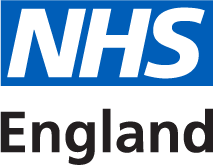 Completed forms should be submitted to your NHS England Regional Local Team. You must retain this form with the patient’s records once it has been returned to you with a decision and only submit a GOS3 to PCSE if the application has been approved.For internal Use:	Request approved / not approved Date:		     Signature:				           Name (print):Patient DetailsPractice AddressTitle:  Mr, Mrs, Mast, Miss, MsPractice AddressSurnameOther Name(s)AddressTelephoneEmail address (nhs.net only)FaxPost CodeContact NameD.O.B.RoleDate of ApplicationDate of ApplicationDate of ApplicationDate of ApplicationDate of ApplicationDate of ApplicationDate of ApplicationDate of ApplicationDate of ApplicationDate of ApplicationNo of repairs in preceding 6 monthsNo of repairs in preceding 6 monthsNo of repairs in preceding 6 monthsNo of repairs in preceding 6 monthsNo of repairs in preceding 6 monthsNo of repairs in preceding 6 monthsNo of repairs in preceding 6 monthsNo of repairs in preceding 6 monthsNo of repairs in preceding 6 monthsNo of repairs in preceding 6 monthsIllness (if applicable)Illness (if applicable)Illness (if applicable)Illness (if applicable)Illness (if applicable)Illness (if applicable)Illness (if applicable)Illness (if applicable)Illness (if applicable)Illness (if applicable)Information to support requestInformation to support requestInformation to support requestInformation to support requestInformation to support requestInformation to support requestInformation to support requestInformation to support requestInformation to support requestInformation to support requestCurrent PrescriptionCurrent PrescriptionCurrent PrescriptionCurrent PrescriptionExam DateExam DateExam DateDate of initial supplyDate of initial supplyDate of initial supplyREVisionSPHCYLCYLAXISPRISMBASEVAADDLEVisionSPHCYLCYLAXISPRISMBASEVAADD